ObjectiveEducation2006 – 2011Bachelor of Arts (Behavioural Studies), Monash University (Melbourne, AUSTRALIA) Bachelor of Business (Marketing), Monash University (Melbourne, AUSTRALIA) 2008Korean culture and language, KyungHee University (Seoul, SOUTH KOREA)2008Professional TESOL certification - International English teacher’s license (AUSTRALASIAN TRAINING ACADEMY) Majors:   Teaching Pre-school 	  English for Elementary 	  Private Tuition 2001-2005 Victorian Certificate of Education (VCE), Emmanuel College, (Warrnambool, Victoria, AUSTRALIA)Skills and Qualities Highly organized and motivatedExcellent communication skills Excellent ability to work in a team environment and/or individually Strong people skills including working with children Easily adaptable and open to new experiences and cultures Experience: Work and Community 2013Ewha Women’s University (Seoul SOUTH KOREA) Essential English Immersion Event - Teaching Assistant2010 – 2012Department of Human Services (Melbourne, AUSTRALIA)  	Prepared and participated in panel talks and discussions 2010-2011Monash University (Melbourne, AUSTRALIA)Assisted/tutored international students with university assignments including proofreading and editing May 2008 – Aug 2008 Eastern Social Welfare Society, (Seoul SOUTH KOREA)Duties: Assisted in the infant orphanage Edited English contentAssisted with the rewriting of their English websiteEnsured website is effective and appropriate for clientele (native English speakers)2007 International student friendship program, Monash University, (Clayton Campus AUSTRALIA) Befriended international students and assisted with their adjustment to university life in AustraliaTravel ExperienceLived and studied Korean language in Seoul, South Korea for eight months (2008) Travelled extensively throughout Australia, Europe including Scandinavia and the United Kingdom and South East AsiaLanguage Skills English (native)French (intermediate) Korean (basic) Interests and HobbiesTravellingLanguages Photography ArtReferencesAvailable upon request Jenna Creswick 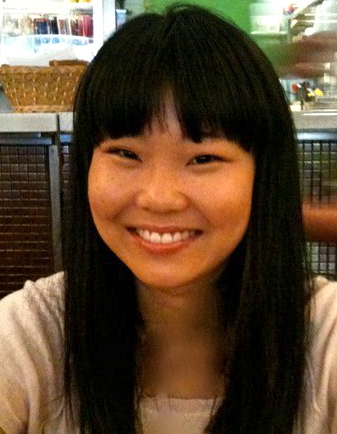 Address: 125-10, Jahamun-ro, Jongno-gu, SeoulEmail: jenna.creswick@gmail.comCell phone: 010-3020-1734 Date of Birth: June, 12, 1987 Marital Status: Single Nationality: Australian  